VSTUPNÍ ČÁSTNázev komplexní úlohy/projektuVejce Kód úlohy65-u-2/AB63Využitelnost komplexní úlohyKategorie dosaženého vzděláníE (dvouleté, EQF úroveň 2)Skupiny oborů65 - Gastronomie, hotelnictví a turismusVzdělávací oblastiAno je možné též využít v modulu Potraviny živočišného původu (E), Bezmasé pokrmy 2.Vazba na vzdělávací modul(y)Mléko, mléčné výrobky a vejceŠkolaStřední škola živnostenská Sokolov, příspěvková organizace, Žákovská, SokolovKlíčové kompetenceKompetence k učeníDatum vytvoření05. 05. 2019 19:01Délka/časová náročnost - Odborné vzdělávání12Délka/časová náročnost - Všeobecné vzdělávání12Poznámka k délce úlohyRočník(y)1. ročníkŘešení úlohyindividuální, skupinovéDoporučený počet žáků1Charakteristika/anotaceCílem komplexní úlohy je poskytnout žákům teoretické základní znalosti o vejcích a pokrmech připravovaných z vajec.Žák se naučí, jaký význam mají pokrmy z vajec ve výživě a proč je důležité dodržovat jejich správný technologický postup.Komplexní úloha je rozdělena do dílčích částí, které jsou uvedeny ve formuláři komplexní úlohy. Zadání a řešení jsou uvedeny v jednotlivých přílohách.JÁDRO ÚLOHYOčekávané výsledky učeníŽákOvládá charakteristiku vajecPopíše přípravu vajec před jejich zpracovánímPopíše použití vajec a jejich tepelné úpravuAplikuje získané teoretické poznatkySpecifikace hlavních učebních činností žáků/aktivit projektu vč. doporučeného časového rozvrhuŽák sleduje prezentaci a výkladOvládá charakteristiku vajecUvede, jaké má vejce výživové složeníVyjmenuje druhy vajec používaných v gastronomiiPopíše přípravu vajec před jejich zpracovánímVysvětlí, proč je důležité dodržovat hygienu pří přípravě vajecPopíše, jakým způsobem zjistí čerstvost vajecVysvětlí, jak lze využit vejce při přípravě pokrmůDoporučený časový rozvrh činí 2 vyučovací hodiny.Je doporučena skupinová práce v teorii.Doporučený časový rozvrh na odborném výcviku činí 12 vyučovacích hodin. Je doporučeno, aby žáci pracovali ve dvojicích.Žák provede prakticky na odborném výcviku činnosti spojené s přípravou a tepelnou úpravou vajec.Zjistí čerstvost vajecSeznámí se inventářem, který využije při teplené úpravě vajecSeznámí se s dalšími surovinami použitých při tepelném zpracování vajecPopisuje a manipuluje s vejci při přípravě pokrmůMetodická doporučeníKomplexní úloha je využita v teoretické výuce i v odborném výcviku výše uvedených oborů a je rozdělena do dílčích částí.1. dílčí částprezentace slouží k vysvětlení a procvičení  daného tématuučitel vede žáky formou diskuse k pochopení tématu žáci se aktivně zapojují a opakují si získané teoretické poznatky, doplňují informace získané z vlastní praxe2. dílčí částpracovní list slouží ke  krátkému zopakování učivaučitel vede žáky k samostatné činnosti, objasňuje a zodpovídá případné dotazy žáků k dané problematiceučitel dohlíží na průběh činnosti a konzultuje s žáky jejich chybyučitel zkontroluje správnost výsledků3. dílčí částpracovní činnost na odborném výcviku v délce 12 hodinžák je pod vedením učitele odborného výcviku nebo instruktora na pracovištiZpůsob realizaceOrganizační forma výuky  teoreticko-praktická.Teoretická ve školní učebně.Praktická na školním odloučeném pracovišti nebo na pracovišti smluvního partnera.PomůckyTechnické vybavení:počítačeMS Word, PowerPointDataprojektor, flipchartplátno na promítání (interaktivní tabule)Učební pomůcky učitele teorie:zadání komplexní úlohy - počet vyhotovení odpovídá počtu žáků ve tříděUčební pomůcky pro žáka:učební dokumenty k dané problematicepsací potřebyUčební pomůcky učitele odborného výcviku (instruktora):zařízení na pracovištiVÝSTUPNÍ ČÁSTPopis a kvantifikace všech plánovaných výstupůV rámci teoretické výuky zpracují žáci pracovní list samostatně, který jim bude sloužit jako zpětná vazba dosud získaných znalostí.V průběhu výuky si žáci povedou zápisky a nákresy, které budou učitelem kontrolovány, ale nebudou součástí hodnocení.V praktické výuce žáci předvedou dovednosti vedoucí ke kvalitně odvedeným pracovním úkonům nezbytných s plánováním a organizací přípravy pokrmů z vajec.Kritéria hodnoceníHodnocení žáka1. dílčí částposuzuje se věcná správnost výkladu pojmů, správná aplikace teoretických poznatků do praktických příkladů, způsob formulace, aktivita žákapředpokládá se spolupráce učitele se žákemje možné hodnotit aktivitu žákaHodnocení výbornýŽák samostatně, věcně a správně popíše téma vejce, jejich složení, význam ve výživě, použití v gastronomii, využití při přípravě pokrmů.Jeho vyjadřování je logické, projev je kultivovaný a jazykově správný. Orientuje se v problematice, je pohotový, využívá odborné terminologie.Hodnocení chvalitebný - dobrýŽák s drobnými chybami a pomocí učitele popíše téma vejce, jejich složení, význam ve výživě, použití v gastronomii, využití při přípravě pokrmů.Hodnocení dostatečný - nedostatečnýŽák se orientuje v dané problematice se značnými obtížemi, jeho projev vyžaduje neustálé vedení a doplňování učitelem, žák se dopouští chyb i v odborné terminologii.2. dílčí částhodnotí se věcná správnost odpovědí, aktivní přístup, samostatnostžák získá za pracovní list maximálně 4 body, uspěl při získání 2 bodů3. dílčí částHodnocení: výbornýŽák samostatně, věcně a správně vysvětlí všechny pracovní úkony při přípravě pokrmů z vajec. Při pracovní činnosti je samostatný, není nevyžadována pomoc učitele.Hodnocení: chvalitebný - dobrýŽák vysvětluje jednotlivé pracovní úkony s drobnými chybami a nepřesnostmi, jeho výkon vyžaduje vedení učitele. Tempo je pomalejší.Hodnocení: dostatečný - nedostatečnýŽák se orientuje v problematice střediska s velkými potížemi, některé činnosti vynechává, manuálně není zdatný.Doporučená literaturaSEDLÁČKOVÁ, H. Technologie přípravy pokrmů 2, 2. vyd. Fortuna. Praha 2011. ISBN 978-80-7168-952-2https://www.kulinarskeumeni.czPoznámkyObsahové upřesněníOV RVP - Odborné vzdělávání ve vztahu k RVPPřílohypl_vejce_e.docxpl_vejce_reseni_e.docxvejce.pdfMateriál vznikl v rámci projektu Modernizace odborného vzdělávání (MOV), který byl spolufinancován z Evropských strukturálních a investičních fondů a jehož realizaci zajišťoval Národní pedagogický institut České republiky. Autorem materiálu a všech jeho částí, není-li uvedeno jinak, je Dagmar Vaďurová. Creative Commons CC BY SA 4.0 – Uveďte původ – Zachovejte licenci 4.0 Mezinárodní.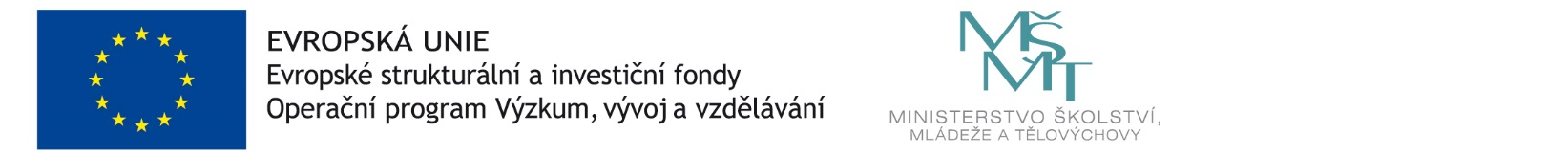 